～　アンケート　１～当てはまる答えを、〇で囲んでください。・化学変化では何が起こっているのか、頭の中でイメージすることは出来ますか？出来る　　　　　②だいたい出来る　　　　　③出来ないけど頑張る　　　　　④出来ないから頑張らない・自分の考えをまとめて、考察やホワイトボードなどに書くことはできますか？出来る　　　　　②だいたい出来る　　　　　③出来ないけど頑張る　　　　　④出来ないから頑張らない・理科で出てくる質量（g）や割合（％）などを、計算することは出来ますか？出来る　　　　　②だいたい出来る　　　　　③出来ないけど頑張る　　　　　④出来ないから頑張らない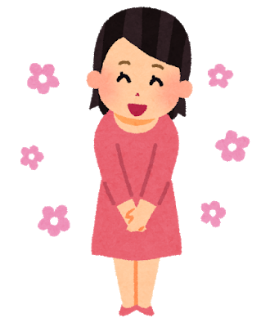 ～　アンケート　１～当てはまる答えを、〇で囲んでください。・化学変化では何が起こっているのか、頭の中でイメージすることは出来ますか？出来る　　　　　②だいたい出来る　　　　　③出来ないけど頑張る　　　　　④出来ないから頑張らない・自分の考えをまとめて、考察やホワイトボードなどに書くことはできますか？出来る　　　　　②だいたい出来る　　　　　③出来ないけど頑張る　　　　　④出来ないから頑張らない・理科で出てくる質量（g）や割合（％）などを、計算することは出来ますか？出来る　　　　　②だいたい出来る　　　　　③出来ないけど頑張る　　　　　④出来ないから頑張らない前回の実験結果（グラフ）から、金属の質量と化合する酸素の質量は、「　　　　　　　　　　　　」の関係にある　といえる。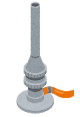 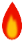 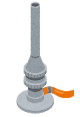 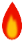 （３）学びを活かして考えよう！　学習の前後を比較し、他の人の考えも聞いて、今日の学習で分かったことを書きなさい。～アンケート　2　～　　　　当てはまる答えを、〇で囲んでください。　　　　　原子・分子モデルを使うと・・・ ・化学変化では何が起こっているのか、頭の中でイメージすることは出来ますか？出来る　　　　　②だいたい出来る　　　　　③出来ないけど頑張る　　　　　④出来ないから頑張らない・自分の考えをまとめて、考察やホワイトボードなどに書くことはできますか？出来る　　　　　②だいたい出来る　　　　　③出来ないけど頑張る　　　　　④出来ないから頑張らない・質量（g）をモデルで考えてみると、計算しやすくなりましたか？なった　　　　　②少しなった　　　　　③変わらないけど頑張ってみる　　　　　④変わらないから頑張らない（その理由　　　　　　　　　　　　　　　　　　　　　　　　　　　　　　　　　　　　　　　　　　　　　　　　　　　　　　　　　　　　　　　　　　　　　　　　）・去年（中１）の授業で、自ら進んで受けていたなと思う授業や、楽しかった授業は何でしたか？　教科：　　　　　　　　　　　　　　　　　　　　　　　　　　　　　　　　　　　（その理由：　　　　　　　　　　　　　　　　　　　　　　　　　　　　　　　　　　　　　　　　　　　　　　　　　　　　　　　　　　　　　　　　　　　　　　　）